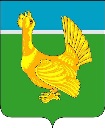 Администрация Верхнекетского районаПОСТАНОВЛЕНИЕОб установлении и исполнении расходного обязательства муниципального образования Верхнекетский район Томской области по реализации проектов, отобранных по итогам проведения конкурса проектов и направленных на создание условий для развития туризма и туристической инфраструктуры в Томской области В соответствии с частью 1 статьи 86 Бюджетного кодекса Российской Федерации, государственной программой «Развитие предпринимательства и повышение эффективности государственного управления социально-экономическим развитием Томской области», утвержденной постановлением Администрации Томской области от 27.09.2019 № 360а, муниципальной программой «Развитие туризма на территории Верхнекетского района Томской области на 2018-2024 годы», утвержденной постановлением Администрации Верхнекетского района от 01.12.2017 № 1167, постановляю:1. Установить расходное обязательство муниципального образования Верхнекетский район Томской области по реализации проектов, отобранных по итогам проведения конкурса проектов и направленных на создание условий для развития туризма и туристической инфраструктуры в Томской области (далее – расходное обязательство), в сумме 750 000,00 рублей, в том числе:1) за счет средств областного бюджета в сумме 710 000,00 рублей;2) за счет средств местного бюджета в сумме 40 000,00 рублей.2. Исполнение расходного обязательства осуществляют:1) в части распределения и контроля за достижением значений показателей результативности использования субсидии из областного бюджета, выделенной на софинансирование расходных обязательств, возникающих в связи с реализацией проектов, отобранных по итогам проведения конкурса проектов и направленных на создание условий для развития туризма и туристической инфраструктуры в Томской области в рамках реализации государственной программы «Развитие предпринимательства и повышение эффективности государственного управления социально-экономическим развитием Томской области» (далее – Субсидия) – Администрация Верхнекетского района;2) в части исполнения расходного обязательства, указанного в пункте 1 настоящего постановления - муниципальное автономное учреждение «Культура».3. Начальнику отдела по связям с общественностью, поселениями и СМИ Администрации Верхнекетского района обеспечить предоставление в Департамент финансово-ресурсного обеспечения Администрации Томской области(далее- Департамент)отчетов в сроки и по формам, установленным соглашением о предоставлении бюджету муниципального образования Верхнекетский район Томской области Субсидии, заключенным с Департаментом.4. В случае наличия неиспользованного остатка Субсидии Администрация Верхнекетского района обеспечивает возврат Субсидии в неиспользованной части в установленном бюджетным законодательством порядке.5. Опубликовать настоящее постановление в информационном вестнике Верхнекетского района «Территория» и разместить на официальном сайте Администрации Верхнекетского района. 6. Настоящее постановление вступает в силу со дня его официального опубликования.7. Контроль исполнения настоящего постановления возложить на заместителя Главы Верхнекетского района по социальным вопросам.Глава Верхнекетского района                                                                      С.А. АльсевичТ.А. БелоглазоваДело-2, УФ-1, Досужева-1, Кузнецова-1, МАУ «Культура»-1.11 июля 2022 г.р.п. Белый ЯрВерхнекетского районаТомской области                № 664